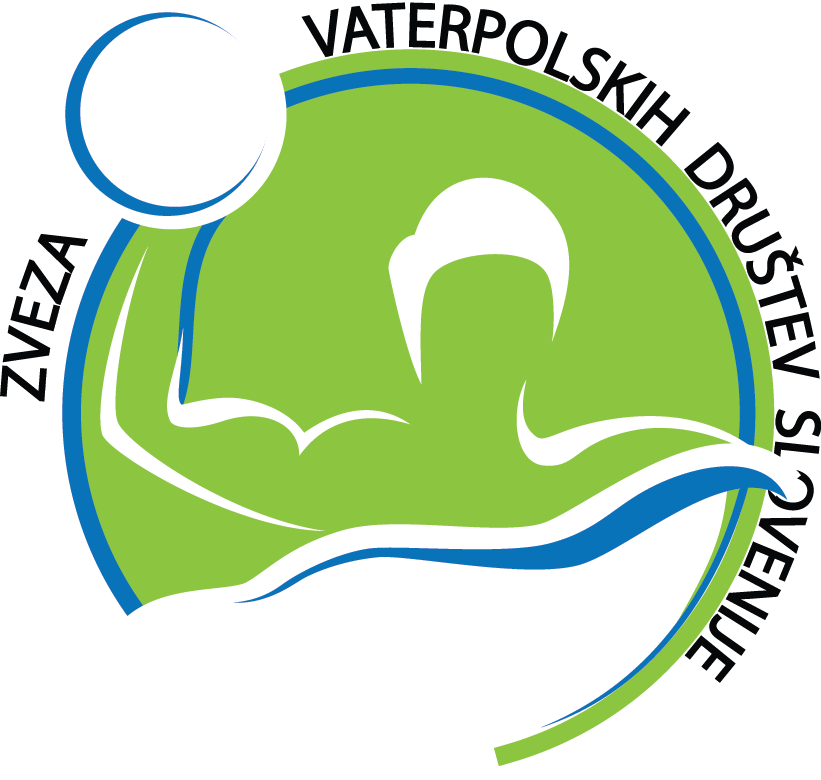 Bilten tekmovanj 23Sezona 2017/18Pripravil: Jaka MikoletičTeden: 14. – 20. 5. 20181. 2. del DP člani – 4. krogSobota, 19. 5. 2018:2. DP kadeti, U17  – 10. krog:Nedelja, 20. 5. 2018:3. Napoved tekem prihodnjega tedna:DP člani, 2. del, 5. krogSreda, 23. 5. 2018:Sobota, 26. 5. 2018:DP U17, 10. krog (preložena tekma)Sreda, 23. 5. 2018:AVK TRIGLAV : AVK BRANIK 13:7 (3:2, 4:0, 2:3, 4:2)Sodnika: Vehovec Rok in Carič Anže. Delegat: Balderman Bor.Sodnika: Vehovec Rok in Carič Anže. Delegat: Balderman Bor.AVK Triglav: Beton Jure, Popovič Benjamin 3, Pušavec Andraž 2, Rahne Matic 1, Sokler Luka, Gostič Dejan 1, Mikoletič Jaka, Gostič Marko 2, Briški Blaž 1, Justin Jan 1, Troppan Aljaž 2, Resnik Rok, Mrgole Martin.Trener: Komelj Aleš.AVK Triglav: Beton Jure, Popovič Benjamin 3, Pušavec Andraž 2, Rahne Matic 1, Sokler Luka, Gostič Dejan 1, Mikoletič Jaka, Gostič Marko 2, Briški Blaž 1, Justin Jan 1, Troppan Aljaž 2, Resnik Rok, Mrgole Martin.Trener: Komelj Aleš.AVK Branik:  Bračun Vlatko, Torbarina Krševan 2, Bruni Andrea 1, Nezman Jernej, Milakovič Ivan, Eškinja Petar 3, Bastiancich Ennio, Zgrebec Tin, Blaževič Goran 1, Gligorevič Dušan.Trener: Gradski TomislavAVK Branik:  Bračun Vlatko, Torbarina Krševan 2, Bruni Andrea 1, Nezman Jernej, Milakovič Ivan, Eškinja Petar 3, Bastiancich Ennio, Zgrebec Tin, Blaževič Goran 1, Gligorevič Dušan.Trener: Gradski TomislavVD KOPER 1958 : VK LJUBLJANA SLOVAN 4:19 (1:6, 0:3, 2:4, 1:4)Sodnika: Kavčič Tomi in Laginja Andrej. Delegat: Stanešič Sretan.Sodnika: Kavčič Tomi in Laginja Andrej. Delegat: Stanešič Sretan.VD Koper 1958: Prcač Marko, Mutič Matija, Grižon Matija, Vuk Peter, Bonetta Matteo, Naglič Vid 1, Sponza Marco, Brozovič Peter, Sormaz Djordje 3, Jačimovič Milan.Trener: Čeklič Blaž.VD Koper 1958: Prcač Marko, Mutič Matija, Grižon Matija, Vuk Peter, Bonetta Matteo, Naglič Vid 1, Sponza Marco, Brozovič Peter, Sormaz Djordje 3, Jačimovič Milan.Trener: Čeklič Blaž.VK Ljubljana Slovan: Žurbi Gašper, Novak Kristijan 4, Verač Andraž 2, Potočnik Enej, Novak Sebastjan 3, Leskovec Tilen 1, Fakin Miha 1, Šinkovec Jon, Petrovčič Miha, Salihi Alishan, Puš Martin 1, Stele Martin 7.Trener: Škof Jure. Pomočnik: Milenkovič Zoran.VK Ljubljana Slovan: Žurbi Gašper, Novak Kristijan 4, Verač Andraž 2, Potočnik Enej, Novak Sebastjan 3, Leskovec Tilen 1, Fakin Miha 1, Šinkovec Jon, Petrovčič Miha, Salihi Alishan, Puš Martin 1, Stele Martin 7.Trener: Škof Jure. Pomočnik: Milenkovič Zoran.Lestvica - liga štirihLestvica - liga štirihLestvica - liga štirihLestvica - liga štirihLestvica - liga štirihLestvica - liga štirihLestvica - liga štirihLestvica - liga štirihLestvica - liga štirihLestvica - liga štirihUvrstitevEkipaKZRPDGPGGRT1. VK Ljubljana Slovan109011396376272.AVK Triglav106131107931193.AVK Branik1041585106-21134. VD Koper 195810001070156-860Lestvica strelcevLestvica strelcevEkipaGoli1.STELE MartinVK LJ Slovan412.TROPPAN AljažAVK Triglav 40SORMAZ Djordje VD Koper 1958404.BLAŽEVIČ GoranAVK Branik335.GLEDEC IvanAVK Branik286.VERAČ AndražVK LJ Slovan257.POPOVIČ BenjaminAVK Triglav 23NOVAK KristijanVK LJ Slovan239.PUŠ MartinVK LJ Slovan22BRIŠKI BlažVD Kamnik/AVK Triglav2211.GOSTIČ Marko AVK Triglav 2012.JAKOVAC TrpimirAVK Branik1913.BERGANT RokVD Kamnik/AVK Triglav17JAČIMOVIČ MilanVD Koper 195817JUSTIN JanAVK Triglav 17RAHNE MaticAVK Triglav 17FAKIN MihaVK LJ Slovan1718.MILAKOVIČ Ivan AVK Branik16LESKOVEC TilenVK LJ Slovan1620.NOVAK Sebastjan VK LJ Slovan1321.OSTREŽ TimVD Kamnik/AVK Triglav1122.BROZOVIČ PeterVD Koper 19581023.MUTIČ MatijaVD Koper 19589EŠKINJA PetarAVK Branik925.PUŠAVEC Andraž AVK Triglav 826.ŠINKOVEC JonVK LJ Slovan7POTOČNIK NejcVD Koper 19587BONETTA MatteoVD Koper 1958729.BASTIANCICH EnnioAVK Branik6GOSTIČ DejanAVK Triglav 631.SALIHI Alishan VK LJ Slovan5BURGAR Kristjan VD Kamnik5RESNIK RokAVK Triglav 534.NAGLIČ VidVD Koper 1958435.BELENTIN BlažVD Kamnik3ČOSIČ Nikola VD Koper 19583SOKLER LukaVD Kamnik/AVK Triglav3MIKOLETIČ JakaAVK Triglav 3PETROVČIČ Miha VK LJ Slovan3ZGREBEC DinoAVK Branik3SPONZA MarcoVD Koper 19583BRUNI AndreaAVK Branik3TORBARINA KrševanAVK Branik344.HINIČ LukaVD Koper 19582LUKIČ David VD Kamnik2SMOLEJ AndražAVK Triglav 2BEČIČ Rok VD Kamnik/AVK Triglav2MARINI MaurizioVD Koper 19582VONČINA JušVD Kamnik2MIATOVIČ BožidarVD Koper 1958251.VASCOTTO MatteoVD Koper 19581VERBIČ UrbanAVK Triglav 1POTOČNIK EnejVK LJ Slovan1ZGREBEC TinAVK Branik1LAZAR Kristjan VD Koper 19581ANČIMER AndrejAVK Triglav 1MERLAK GregorVK LJ Slovan1ŽURBI GašperVK LJ Slovan1KULENOVIČ TinAVK Branik1VUK PeterVD Koper 19581VD KOPER 1958 : AVD KOKRA 5:14 (0:1, 3:2, 0:6, 2:5)Sodnika: Kavčič Tomi in Laginja Andrej. Delegat: Stanešič Sretan.Sodnika: Kavčič Tomi in Laginja Andrej. Delegat: Stanešič Sretan.VD Koper 1958: Dekovič Alexander, Zukič Alexander, Fičur Gašper, Bassanese Endi, Sponza Marco 3, Bašič Teodor, Sekulovski Filip, Adžič Marko 1, Grižon Matija, Grižon Jure 1, Italo Tilen..Trener: Potočnik Nejc.VD Koper 1958: Dekovič Alexander, Zukič Alexander, Fičur Gašper, Bassanese Endi, Sponza Marco 3, Bašič Teodor, Sekulovski Filip, Adžič Marko 1, Grižon Matija, Grižon Jure 1, Italo Tilen..Trener: Potočnik Nejc.AVD Kokra: Jaklič Gaber, Grabec Jaka, Sredojevič Davor, Lah Jaša 4, Zupanc Jure 4, Rajlič Nikola, Paunovič Aleksander 1, Vončina Juš 3, Bečič Rok 2, Lukič Nikola, Bečič Maks, Osel Nejc.Trener: Peranovič Tadej.AVD Kokra: Jaklič Gaber, Grabec Jaka, Sredojevič Davor, Lah Jaša 4, Zupanc Jure 4, Rajlič Nikola, Paunovič Aleksander 1, Vončina Juš 3, Bečič Rok 2, Lukič Nikola, Bečič Maks, Osel Nejc.Trener: Peranovič Tadej.VD KAMNIK : AVK TRIGLAV3:13 (0:4, 0:3, 1:4, 2:2)Sodnika: Homovec Matjaž in Pirec Luka. Delegat: Čadež Uroš.Sodnika: Homovec Matjaž in Pirec Luka. Delegat: Čadež Uroš.VD Kamnik: Golob David, Sokler Luka, Gligorovski Z. Lukas 2, Lukič David, Zupan urban, Brišnik Gašper, Peterlin Bor, Cerar Aleksander, Belentin Blaž, Cerar Ažbe 1, Gorela Burja Vasja.Trener: Bečič Elvir.VD Kamnik: Golob David, Sokler Luka, Gligorovski Z. Lukas 2, Lukič David, Zupan urban, Brišnik Gašper, Peterlin Bor, Cerar Aleksander, Belentin Blaž, Cerar Ažbe 1, Gorela Burja Vasja.Trener: Bečič Elvir.AVK Triglav: Kos Gregor, Verbič Urban 2, Peric Nejc, Kopač Mark, Gostič Dejan 3, Pušavec Andraž, Troppan Aljaž 8, Bergant Tim, Mrgole Martin.Trener: Čermelj Rado.AVK Triglav: Kos Gregor, Verbič Urban 2, Peric Nejc, Kopač Mark, Gostič Dejan 3, Pušavec Andraž, Troppan Aljaž 8, Bergant Tim, Mrgole Martin.Trener: Čermelj Rado.VK LJUBLJANA SLOVAN : AVK BRANIKPreloženo na sredo, 23. 5.LestvicaLestvicaLestvicaLestvicaLestvicaLestvicaLestvicaLestvicaLestvicaLestvicaLestvicaLestvicaLestvicaLestvicaUvrstitevUvrstitevEkipaEkipaKZRPPDGPGPGGRT1. 1. AVK TriglavAVK Triglav10100002204444176302.2.VD KamnikVD Kamnik107122104888816223.3.AVD KokraAVD Kokra10505512510110124154. 4. VD Koper 1958VD Koper 1958105055808484-4155. 5. AVK BranikAVK Branik9027738130130-9226. 6. VK Ljubljana SlovanVK Ljubljana Slovan9018843134134-911Lestvica strelcevLestvica strelcevLestvica strelcevEkipaEkipaEkipaEkipaEkipaGoliGoliGoli1.TROPPAN Aljaž TROPPAN Aljaž AVK Triglav AVK Triglav AVK Triglav AVK Triglav AVK Triglav 7070702.GOSTIČ DejanGOSTIČ DejanAVK TriglavAVK TriglavAVK TriglavAVK TriglavAVK Triglav4545453.GLIGOROVSKI Z. LukasGLIGOROVSKI Z. LukasVD Kamnik VD Kamnik VD Kamnik VD Kamnik VD Kamnik 3232324.PAUNOVIČ AleksanderPAUNOVIČ AleksanderAVD Kokra AVD Kokra AVD Kokra AVD Kokra AVD Kokra 3030305.PUŠAVEC AndražPUŠAVEC AndražAVK Triglav AVK Triglav AVK Triglav AVK Triglav AVK Triglav 2929296.VERBIČ UrbanVERBIČ UrbanAVK Triglav AVK Triglav AVK Triglav AVK Triglav AVK Triglav 282828SPONZA MarcoSPONZA MarcoVD Koper 1958VD Koper 1958VD Koper 1958VD Koper 1958VD Koper 19582828288.ADŽIČ Marko ADŽIČ Marko VD Koper 1958VD Koper 1958VD Koper 1958VD Koper 1958VD Koper 1958252525LAH JašaLAH JašaAVD Kokra AVD Kokra AVD Kokra AVD Kokra AVD Kokra 25252510.ZORMAN GajZORMAN GajAVK Triglav AVK Triglav AVK Triglav AVK Triglav AVK Triglav 222222BEČIČ RokBEČIČ RokAVD Kokra AVD Kokra AVD Kokra AVD Kokra AVD Kokra 22222212.VONČINA JušVONČINA JušAVD Kokra AVD Kokra AVD Kokra AVD Kokra AVD Kokra 20202013SOKLER LukaSOKLER LukaVD Kamnik VD Kamnik VD Kamnik VD Kamnik VD Kamnik 16161614.NARTNIK Kristjan NARTNIK Kristjan AVK Triglav AVK Triglav AVK Triglav AVK Triglav AVK Triglav 14141415.LUKIČ David LUKIČ David VD Kamnik VD Kamnik VD Kamnik VD Kamnik VD Kamnik 13131316.POTOČNIK EnejPOTOČNIK EnejVK LJ SlovanVK LJ SlovanVK LJ SlovanVK LJ SlovanVK LJ Slovan121212GRIŽON MatijaGRIŽON MatijaVD Koper 1958VD Koper 1958VD Koper 1958VD Koper 1958VD Koper 195812121218.ŽIBERNA NejcŽIBERNA NejcVK LJ SlovanVK LJ SlovanVK LJ SlovanVK LJ SlovanVK LJ Slovan101010KULENOVIČ TinKULENOVIČ TinAVK BranikAVK BranikAVK BranikAVK BranikAVK Branik10101020.ZUPANC JureZUPANC JureAVD Kokra AVD Kokra AVD Kokra AVD Kokra AVD Kokra 99921.BRIŠNIK GašperBRIŠNIK GašperVD Kamnik VD Kamnik VD Kamnik VD Kamnik VD Kamnik 888CERAR AleksanderCERAR AleksanderVD Kamnik VD Kamnik VD Kamnik VD Kamnik VD Kamnik 888KAČIČ TimKAČIČ TimAVK BranikAVK BranikAVK BranikAVK BranikAVK Branik88824.LIPOVAC RadeLIPOVAC RadeVK LJ Slovan VK LJ Slovan VK LJ Slovan VK LJ Slovan VK LJ Slovan 77725.ŠAKOVIČ TashŠAKOVIČ TashVD Koper 1958VD Koper 1958VD Koper 1958VD Koper 1958VD Koper 1958666BASSANESSE EndiBASSANESSE EndiVD Koper 1958VD Koper 1958VD Koper 1958VD Koper 1958VD Koper 1958666DANETOVIČ NejcDANETOVIČ NejcVK LJ Slovan VK LJ Slovan VK LJ Slovan VK LJ Slovan VK LJ Slovan 666PETERLIN BorPETERLIN BorVD Kamnik VD Kamnik VD Kamnik VD Kamnik VD Kamnik 666BELENTIN BlažBELENTIN BlažVD Kamnik VD Kamnik VD Kamnik VD Kamnik VD Kamnik 666FERK FilipFERK FilipAVK BranikAVK BranikAVK BranikAVK BranikAVK Branik66631.NEZMAN JernejNEZMAN JernejAVK BranikAVK BranikAVK BranikAVK BranikAVK Branik555CERAR Ažbe CERAR Ažbe VD Kamnik VD Kamnik VD Kamnik VD Kamnik VD Kamnik 55533.ČARNI Jošt ČARNI Jošt VK LJ Slovan VK LJ Slovan VK LJ Slovan VK LJ Slovan VK LJ Slovan 444RAJLIČ NikolaRAJLIČ NikolaAVD Kokra AVD Kokra AVD Kokra AVD Kokra AVD Kokra 444GLOBOVNIK Matic GLOBOVNIK Matic AVK BranikAVK BranikAVK BranikAVK BranikAVK Branik444ZUPAN UrbanZUPAN UrbanVD Kamnik VD Kamnik VD Kamnik VD Kamnik VD Kamnik 444GRIŽON JureGRIŽON JureVD Koper 1958VD Koper 1958VD Koper 1958VD Koper 1958VD Koper 195844438.GUBERAC DavorGUBERAC DavorVK LJ SlovanVK LJ SlovanVK LJ SlovanVK LJ SlovanVK LJ Slovan333KALOPER BorKALOPER BorAVD Kokra AVD Kokra AVD Kokra AVD Kokra AVD Kokra 333PERIC NejcPERIC NejcAVK Triglav AVK Triglav AVK Triglav AVK Triglav AVK Triglav 33341.BURGER TimBURGER TimVK LJ SlovanVK LJ SlovanVK LJ SlovanVK LJ SlovanVK LJ Slovan222GLOBOVNIK NejcGLOBOVNIK NejcAVK BranikAVK BranikAVK BranikAVK BranikAVK Branik222MERLAK MartinMERLAK MartinVK LJ SlovanVK LJ SlovanVK LJ SlovanVK LJ SlovanVK LJ Slovan222KOPAČ MarkKOPAČ MarkAVK TriglavAVK TriglavAVK TriglavAVK TriglavAVK Triglav222BEČIČ MaksBEČIČ MaksAVD Kokra AVD Kokra AVD Kokra AVD Kokra AVD Kokra 222KORDEŽ MaticKORDEŽ MaticVD Kamnik VD Kamnik VD Kamnik VD Kamnik VD Kamnik 222FIČUR GašperFIČUR GašperVD Koper 1958VD Koper 1958VD Koper 1958VD Koper 1958VD Koper 195822248.BARIČ Stefan BARIČ Stefan VK LJ Slovan VK LJ Slovan VK LJ Slovan VK LJ Slovan VK LJ Slovan 111BERGANT TimBERGANT TimAVK TriglavAVK TriglavAVK TriglavAVK TriglavAVK Triglav111KALOPER ŽanKALOPER ŽanAVK Triglav AVK Triglav AVK Triglav AVK Triglav AVK Triglav 111MILOŠEVIČ UrošMILOŠEVIČ UrošVD Koper 1958VD Koper 1958VD Koper 1958VD Koper 1958VD Koper 1958111PRIKL Sergej PRIKL Sergej AVK BranikAVK BranikAVK BranikAVK BranikAVK Branik111BERNARD ČANČ MatijaBERNARD ČANČ MatijaVK LJ Slovan VK LJ Slovan VK LJ Slovan VK LJ Slovan VK LJ Slovan 111KARNIČAR TitKARNIČAR TitVK LJ SlovanVK LJ SlovanVK LJ SlovanVK LJ SlovanVK LJ Slovan111ZUKIČ Alexander ZUKIČ Alexander VD Koper 1958VD Koper 1958VD Koper 1958VD Koper 1958VD Koper 1958111SUPE ArneSUPE ArneVK LJ SlovanVK LJ SlovanVK LJ SlovanVK LJ SlovanVK LJ Slovan111SELJAK JurijSELJAK JurijAVK BranikAVK BranikAVK BranikAVK BranikAVK Branik111LAZIČ IvanLAZIČ IvanAVK BranikAVK BranikAVK BranikAVK BranikAVK Branik111KranjPOB20:45AVK TriglavVD Koper 1958MariborPristan19:00AVK BranikVK Ljubljana SlovanLjubljanaKodeljevo20:45VK Ljubljana SlovanAVK Branik